Measuring wavesType into your browser https://phet.colorado.edu/en/simulation/wave-on-a-string  or Google “Phet Wave on a string “ and you should follow the links until you get to a page that looks like this: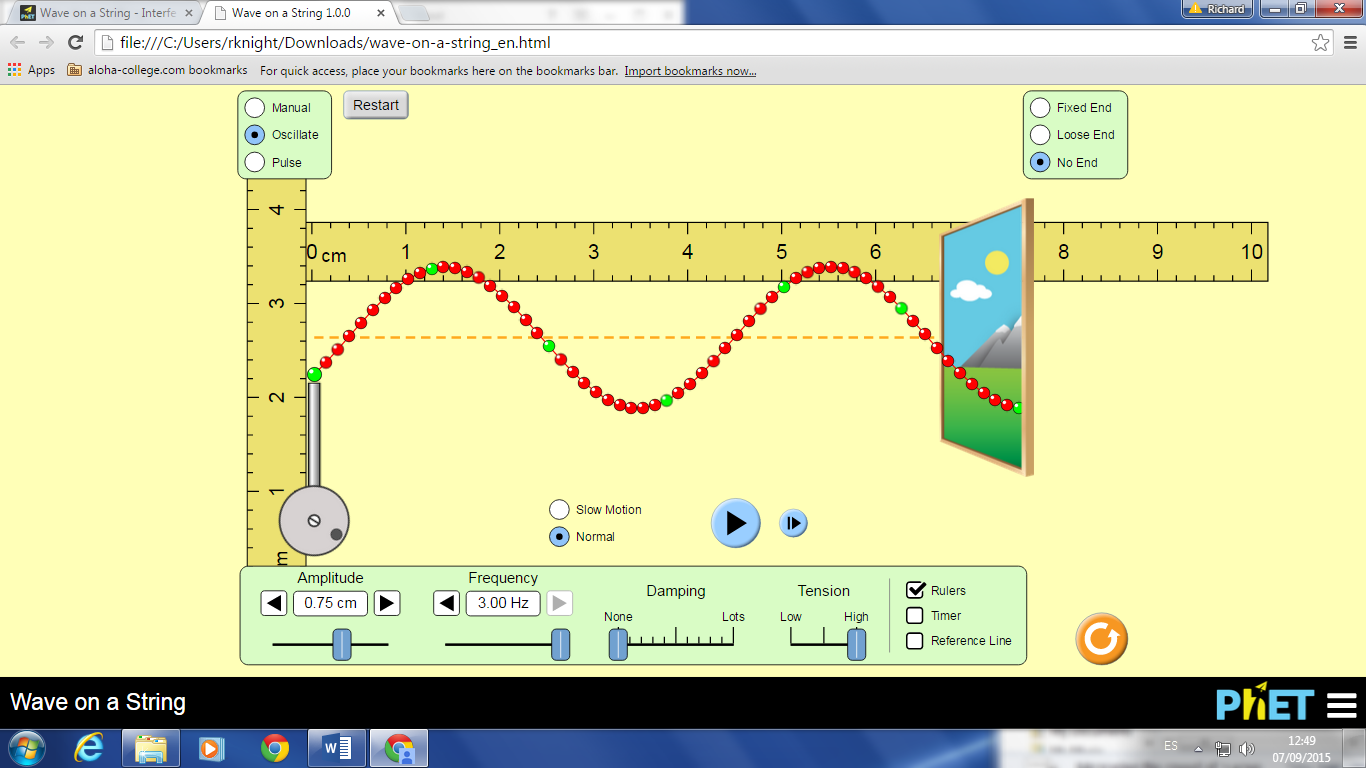 Set 
Left hand side: “Oscillate”
Right hand side: “No end”
Frequency= 1.5 Hz
Damping = 0 
Tension = high
Measure the wavelength of the wave and record it in the table.Change the frequency and measure the wavelength again. Record your results in this table:What happens to the wavelength when keep the frequency the same and change the amplitude?Set Amplitude to 100, dampening to 0, damping to 0 and tension to “high”Pause the animation and use the ruler to measure the wavelength at 0.5 Hz.Record the result in the table and repeat step 3-4 until you have completed all of your readings.Input the data to Microsoft Excel and plot a graph of the wavelength (m) vs frequency (Hz)Describe and explain the trend in the graph. Measuring wavesType into your browser https://phet.colorado.edu/en/simulation/wave-on-a-string  or Google “Phet Wave on a string “ and you should follow the links until you get to a page that looks like this:Set 
Left hand side: “Oscillate”
Right hand side: “No end”
Frequency= 1.5 Hz
Damping = 0 
Tension = high
Measure the wavelength of the wave and record it in the table.Change the frequency and measure the wavelength again. Record your results in this table:What happens to the wavelength when keep the frequency the same and change the amplitude?Set Amplitude to 100, dampening to 0, damping to 0 and tension to “high”Pause the animation and use the ruler to measure the wavelength at 0.5 Hz.Record the result in the table and repeat step 3-4 until you have completed all of your readings.Input the data to Microsoft Excel and plot a graph of the wavelength (m) vs frequency (Hz)Describe and explain the trend in the graph. AmplitudeFrequency (Hz)Wavelength (m)2515017511001Frequency (Hz or 1/s)Wavelength (cm)Wavelength (m)Wave speed (m/s)0.51.02.02.53.0AmplitudeFrequency (Hz)Wavelength (m)2515017511001Frequency (Hz or 1/s)Wavelength (cm)Wavelength (m)Wave speed (m/s)0.51.02.02.53.0